Bosnia and Herzegovina – experiment 5 – Playing with colours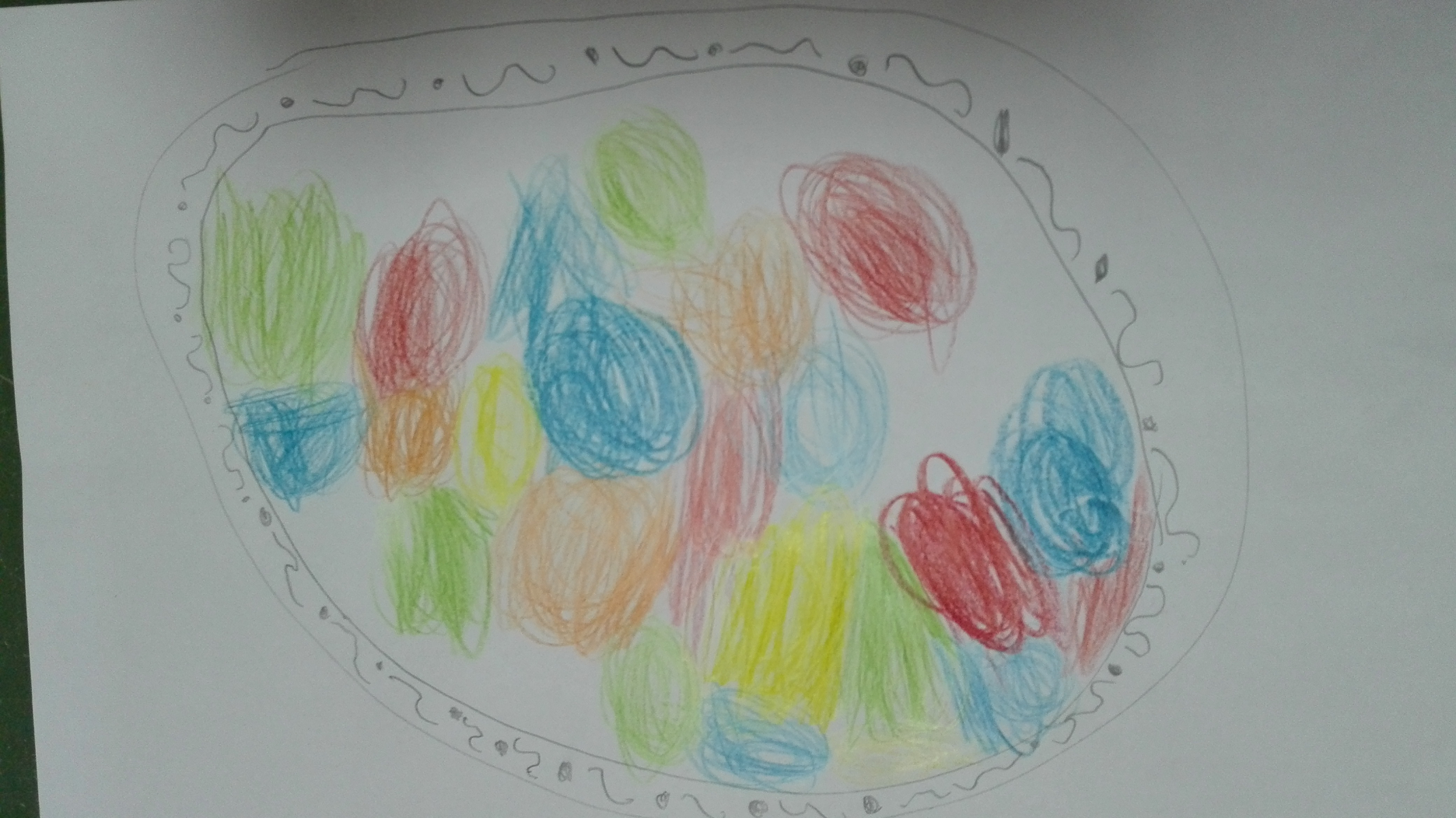 